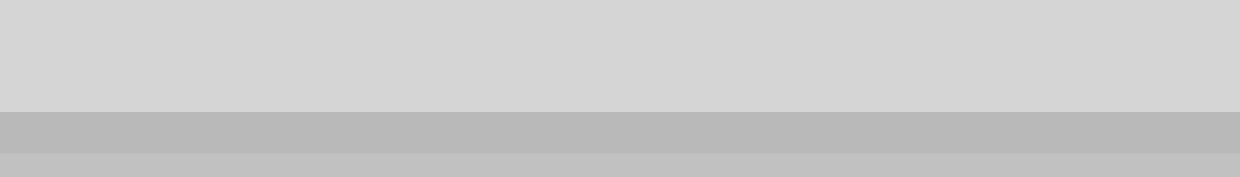 建筑废弃混凝土回收利用信息管理系统企业操作手册（1.0版）目    录目    录	1一、	软件环境	31.	客户端软件要求	32.	网络接入要求	3二、	登录	3三、	处理合同信息	41	施工总包处理合同填报	42	处理企业处理合同确认	7四、	处理合同履约信息	91	施工总包合同履约填报	92	监理企业合同履约核对	113	处理企业合同履约确认	12五、	处理企业产品信息	131	处理企业产品信息	132	查看产品清单	133	新增产品	14六、	处理企业产品销售信息	141	处理企业产品销售信息列表	142	查看产品销售清单	153	新增产品销售信息	15七、	资源化利用建材产品信息	151	资源化利用建材产品信息列表	152	查看产品信息清单	163	新增资源化利用建材产品信息	16软件环境客户端软件要求为保证用户端软件和建管平台兼容性，根据《上海市建设市场管理信息平台建设工作小组--重要通知》要求软件环境如下：InternetExplorer 9（IE9）及以上浏览器；操作系统使用Windows Vista（32位、64位）、Windows 7（32位、64位）、Windows 8（32位、64位）及以上操作系统。网络接入要求外网互联网环境。内网各用户单位应当安装政务外网，通过政务外网接入建管平台。登录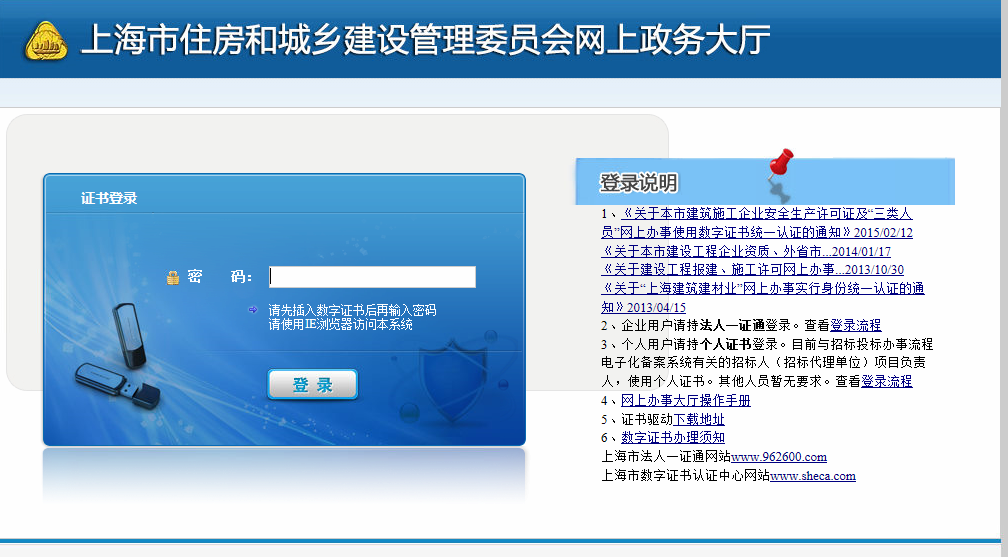 输入一证通密码，进行登录。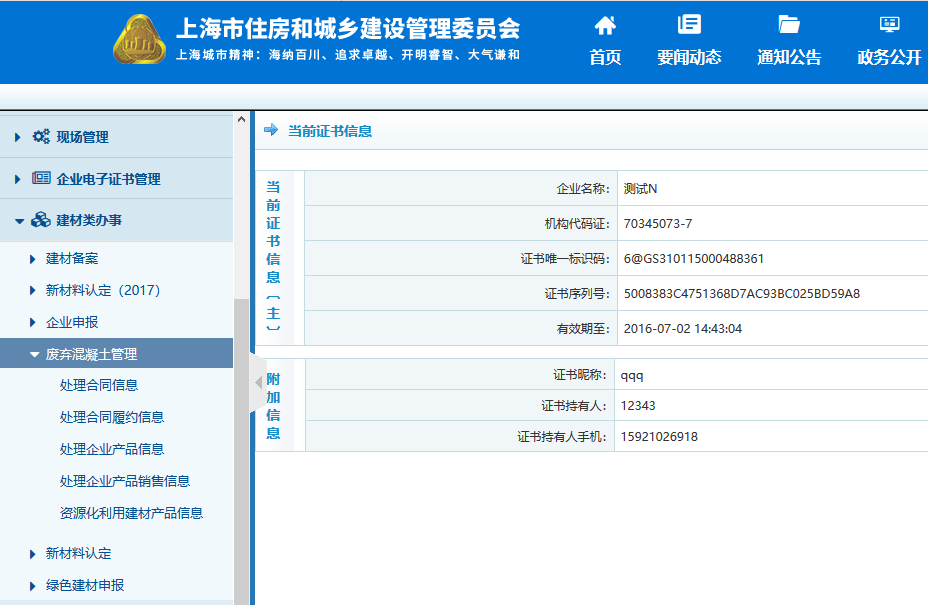 点击建材类办事→废弃混凝土管理进入系统处理合同信息施工总包处理合同填报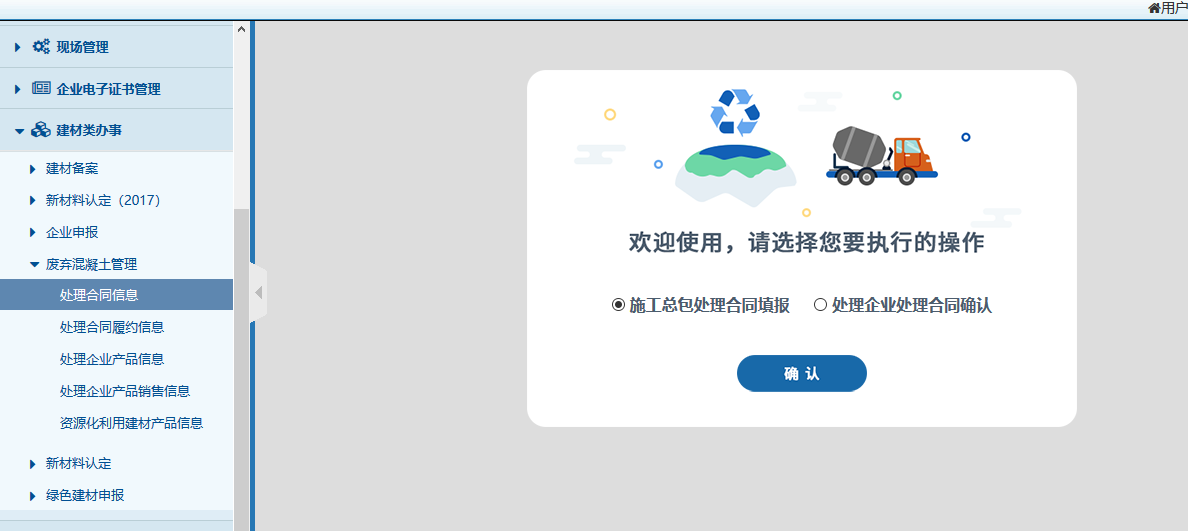 新增合同、查看合同、撤回以及编辑现有合同信息。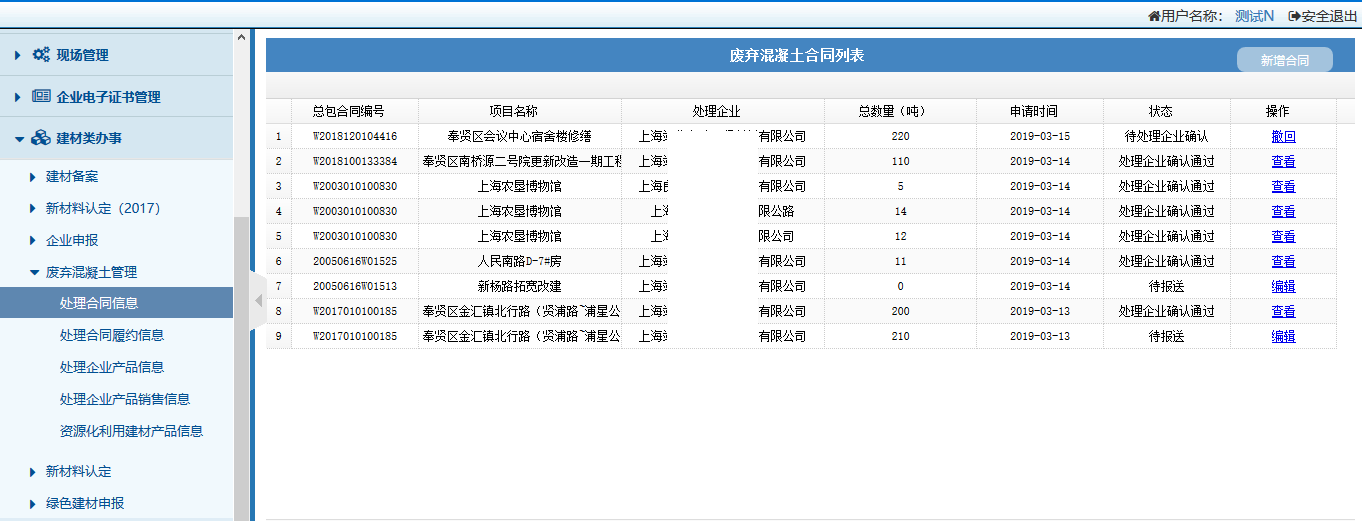 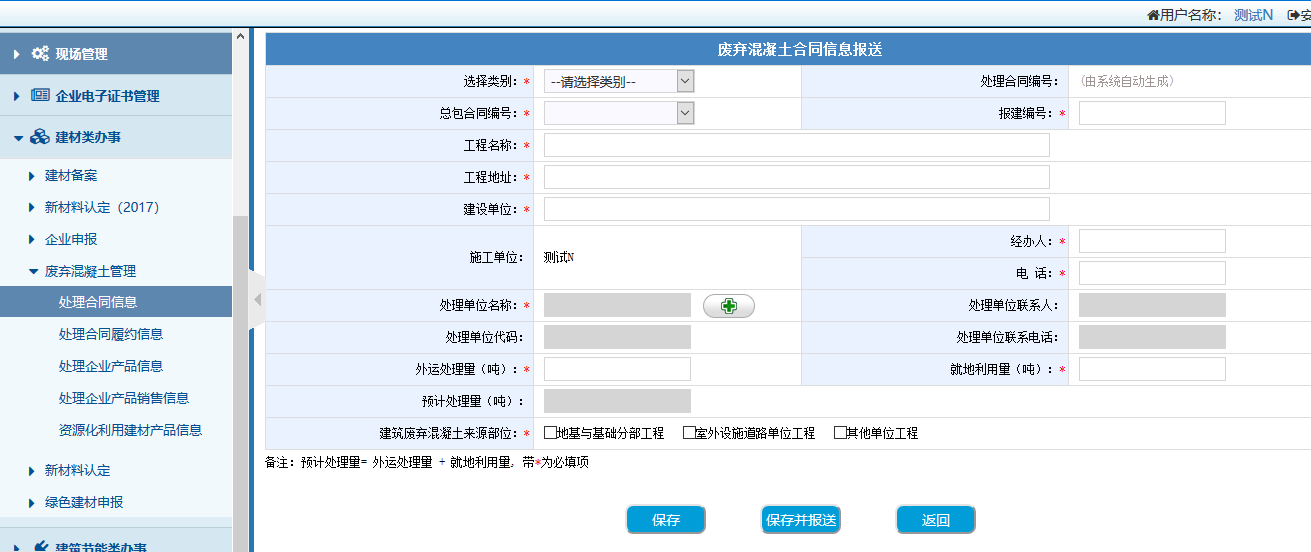 新增合同，填写相应合同报送信息，并新增建筑废弃混凝土信息后，点击保存或保存并报送。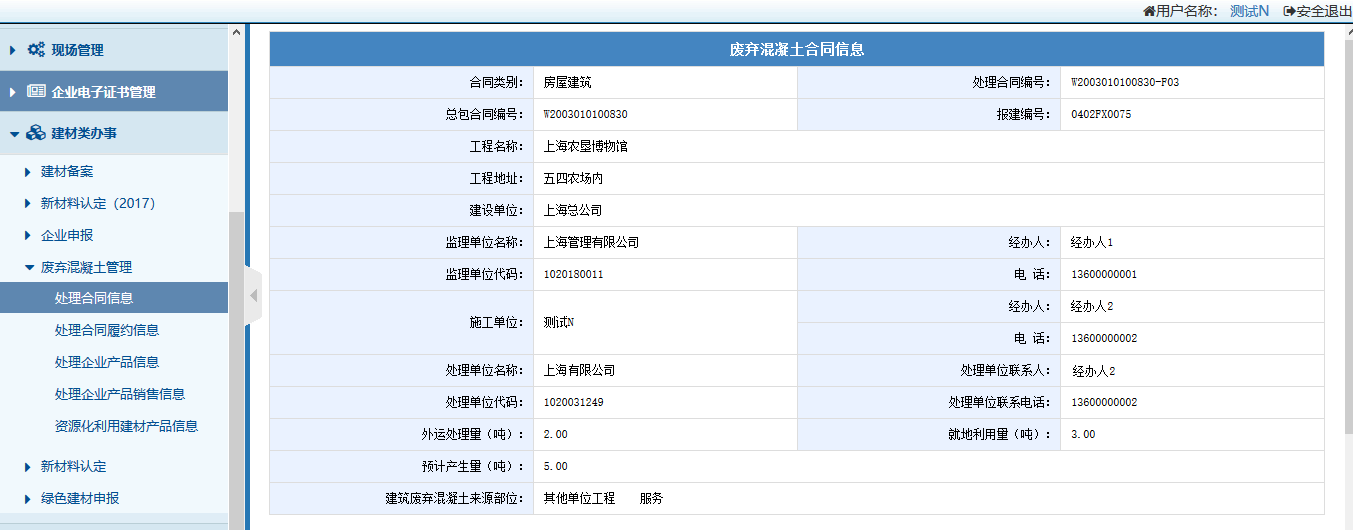 点击操作列中查看，进行合同信查看。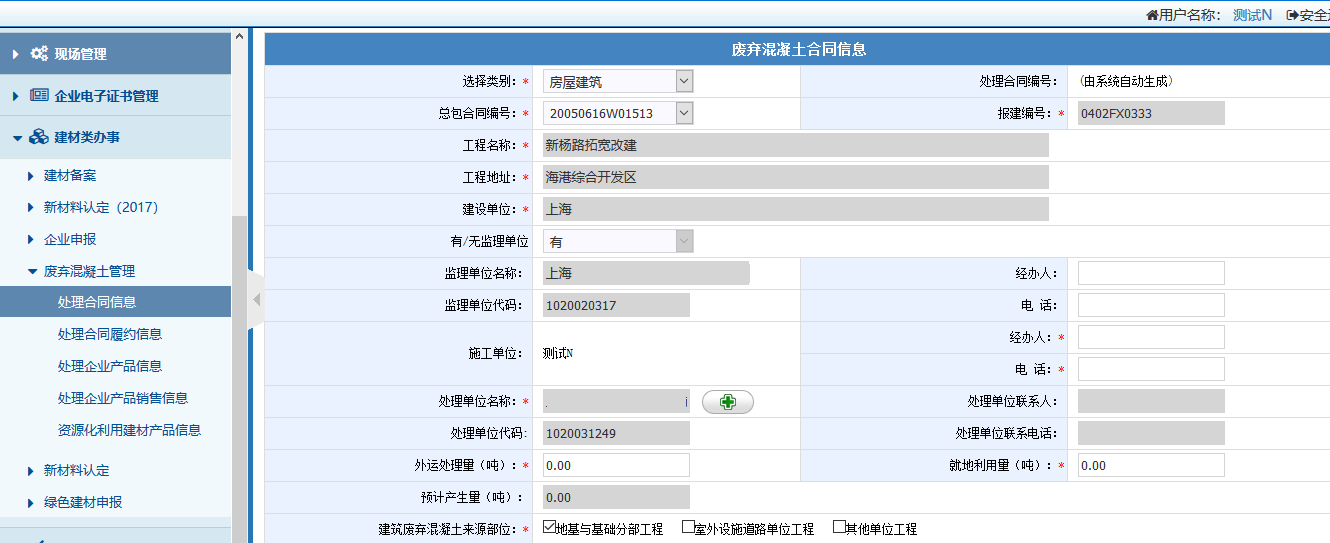 点击操作列中编辑，进行合同信息编辑。处理企业处理合同确认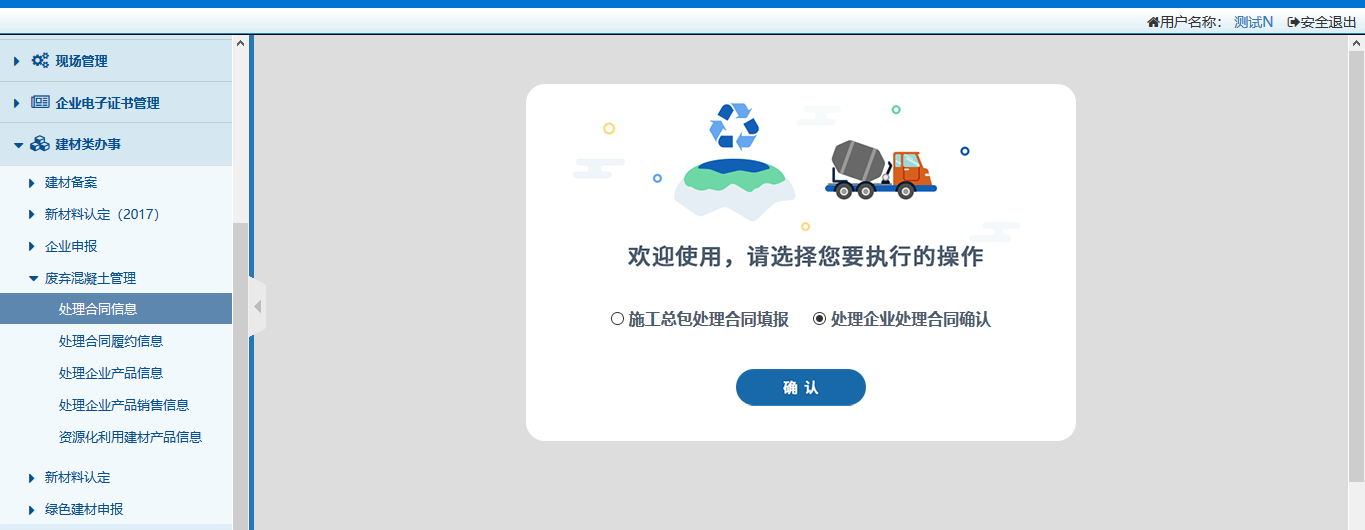 选择处理企业处理合同确认，然后点击确认。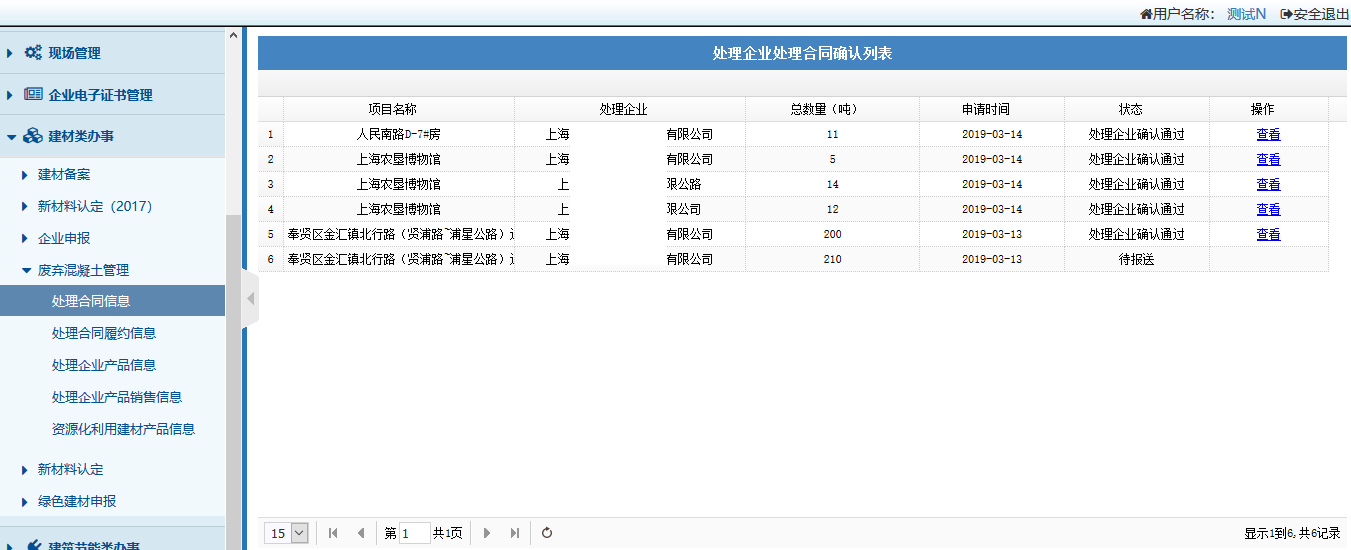 处理企业处理合同确认列表，确认和查看操作。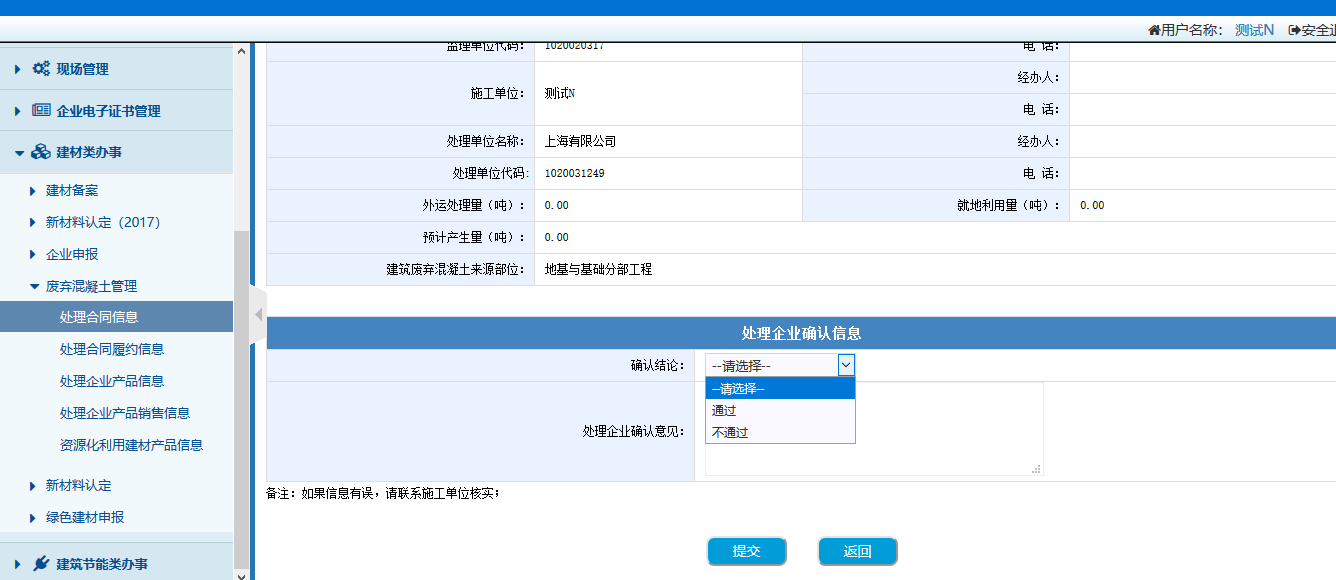 点击操作列中的查看，查看废弃混凝土合同信息。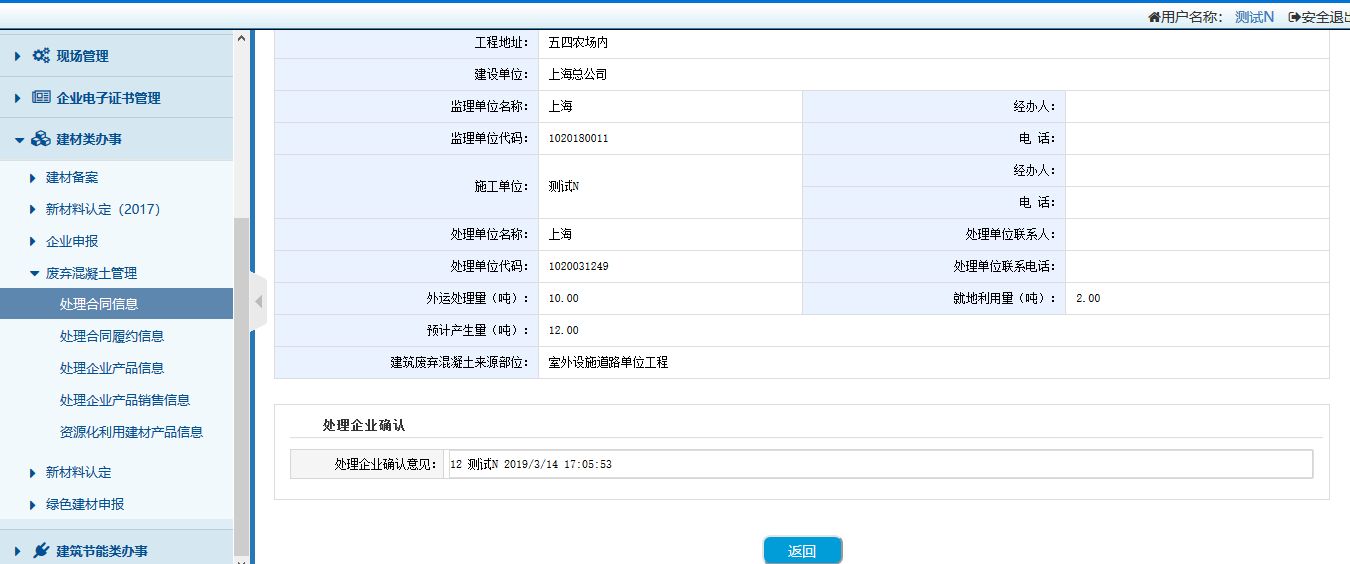 处理合同履约信息施工总包合同履约填报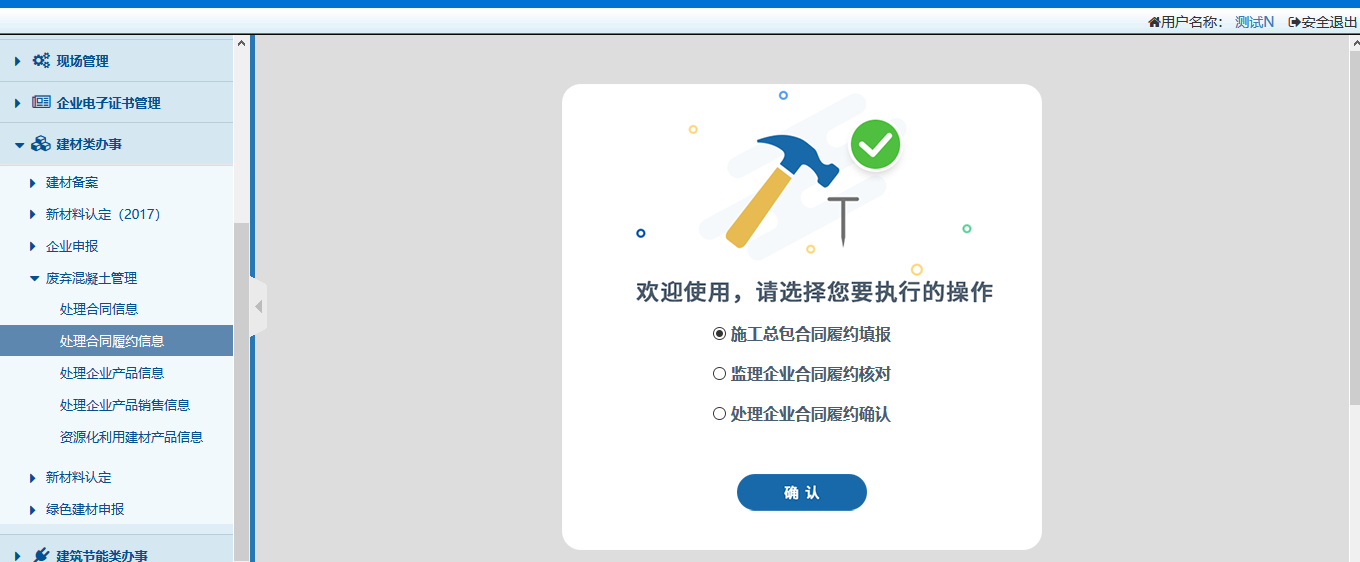 选择施工总包合同履约填报，确认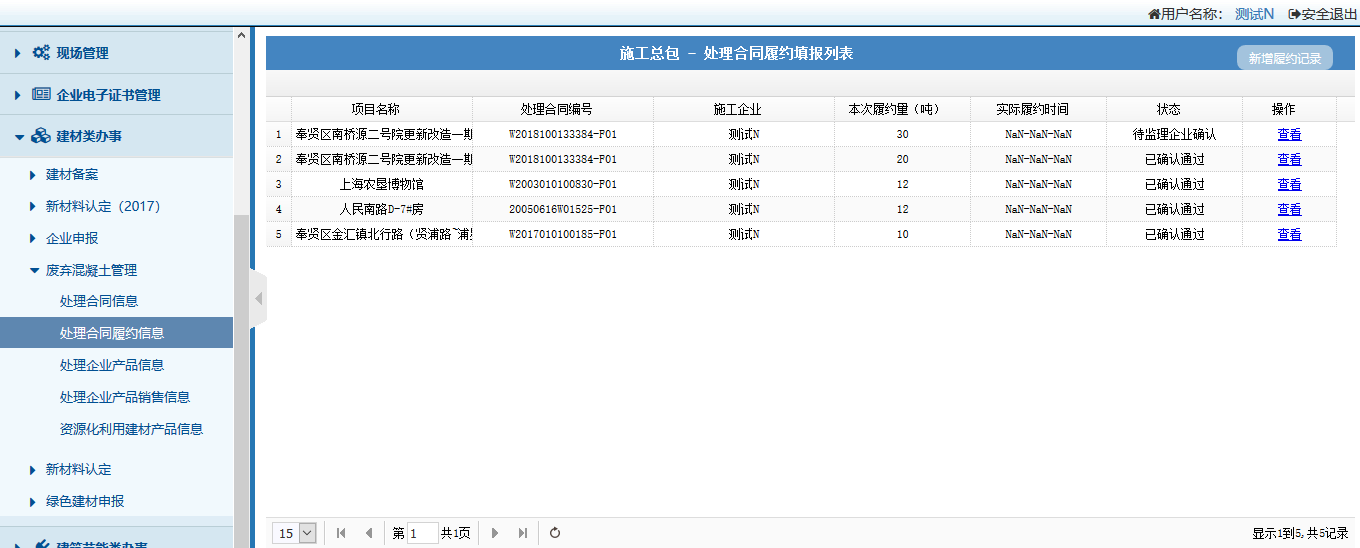 点击，新增履约记录，填写保存。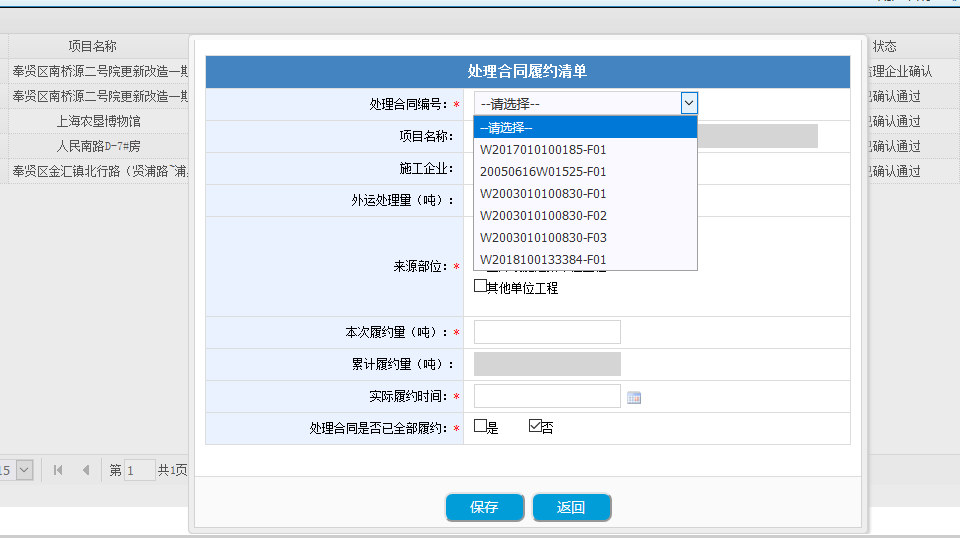 查看，履约信息  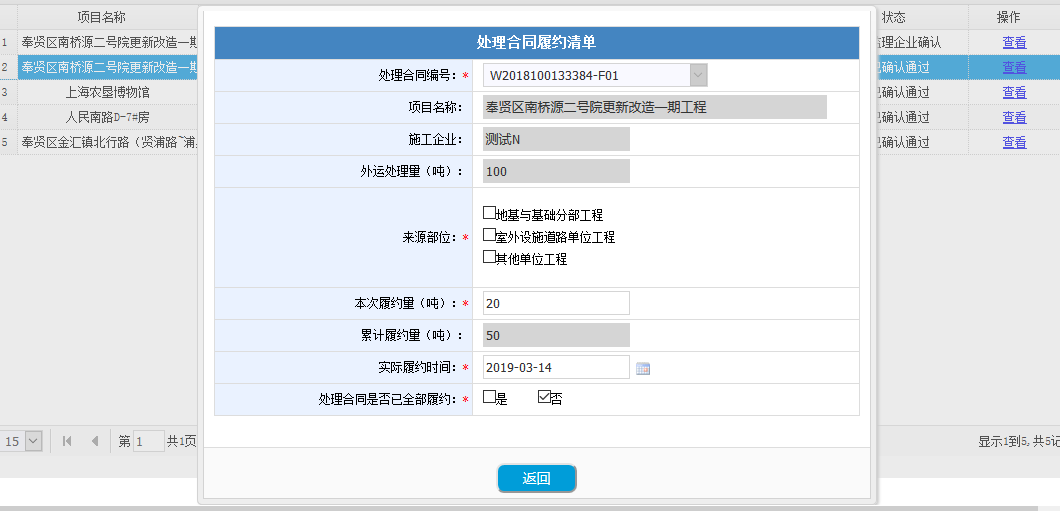 监理企业合同履约核对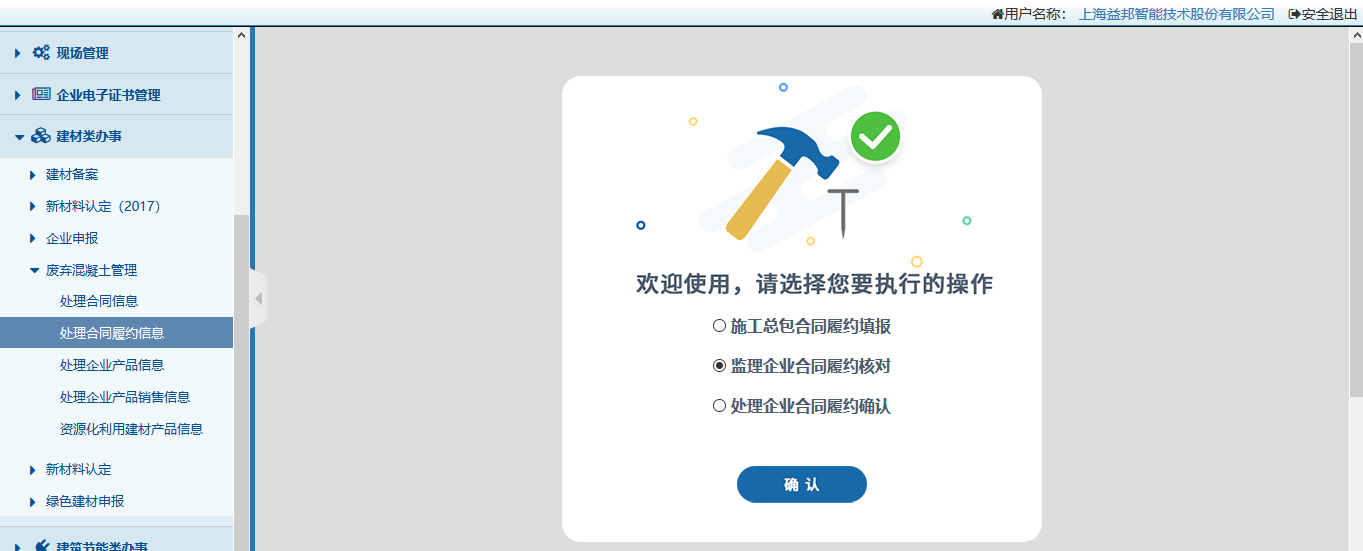 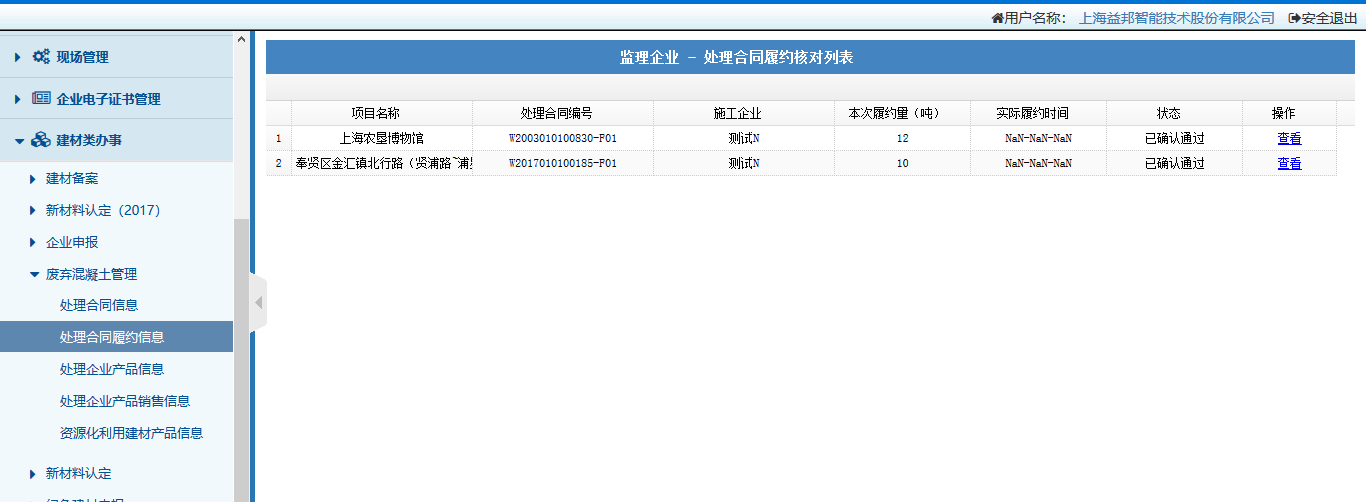 监理企业 - 处理合同履约核对列表, 可以进行，确认和查看处理企业合同履约确认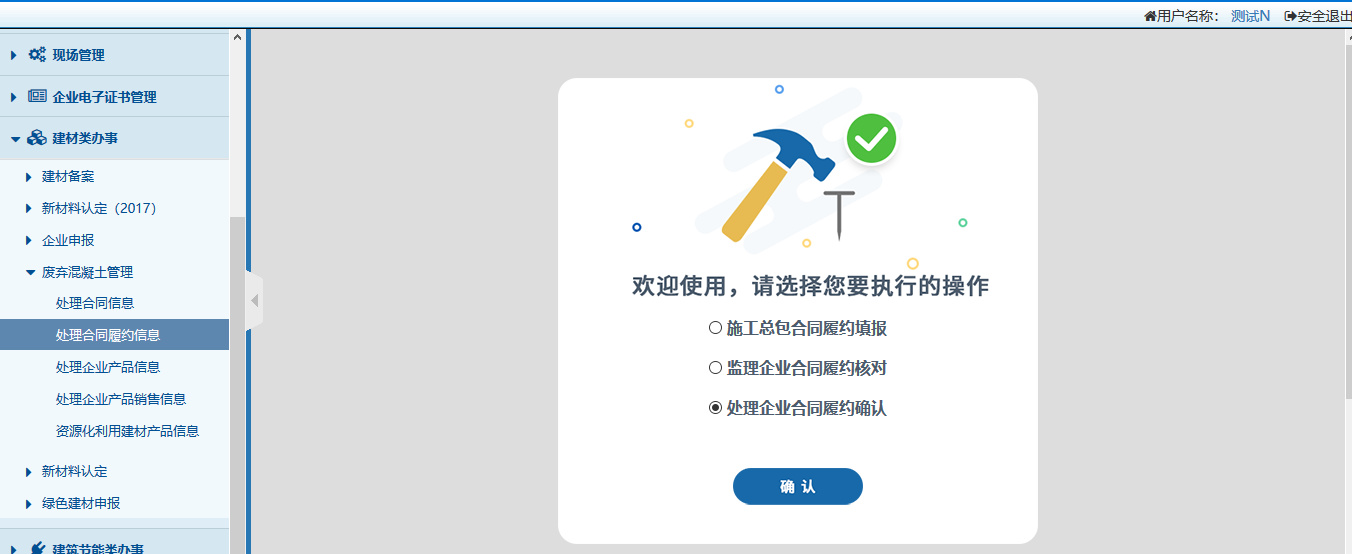 处理企业 - 处理合同履约确认列表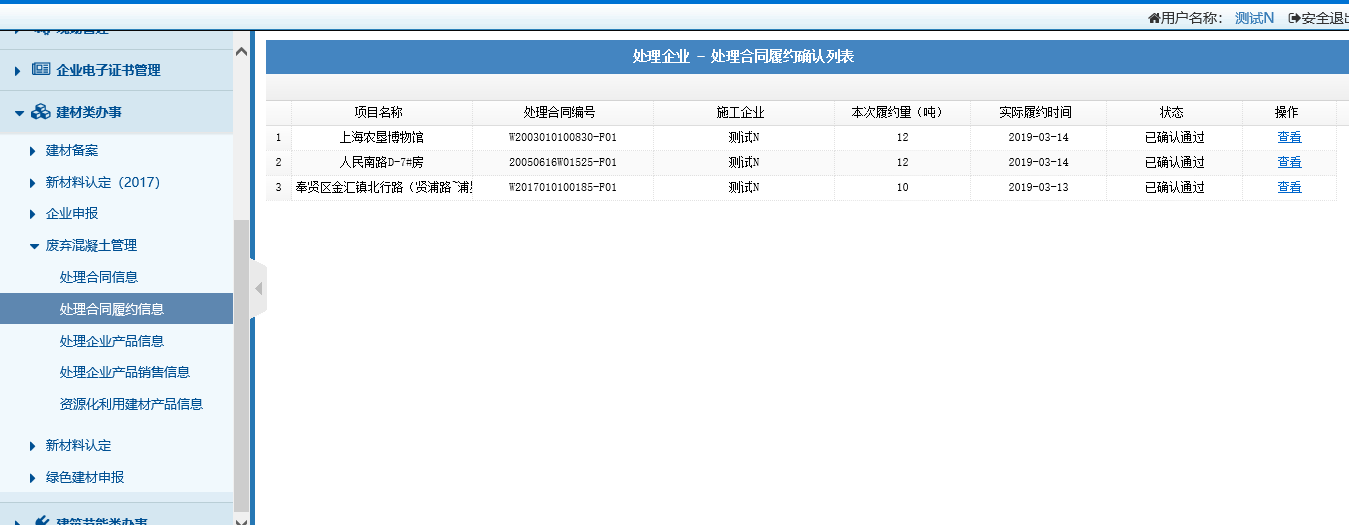 处理企业产品信息1.处理企业产品信息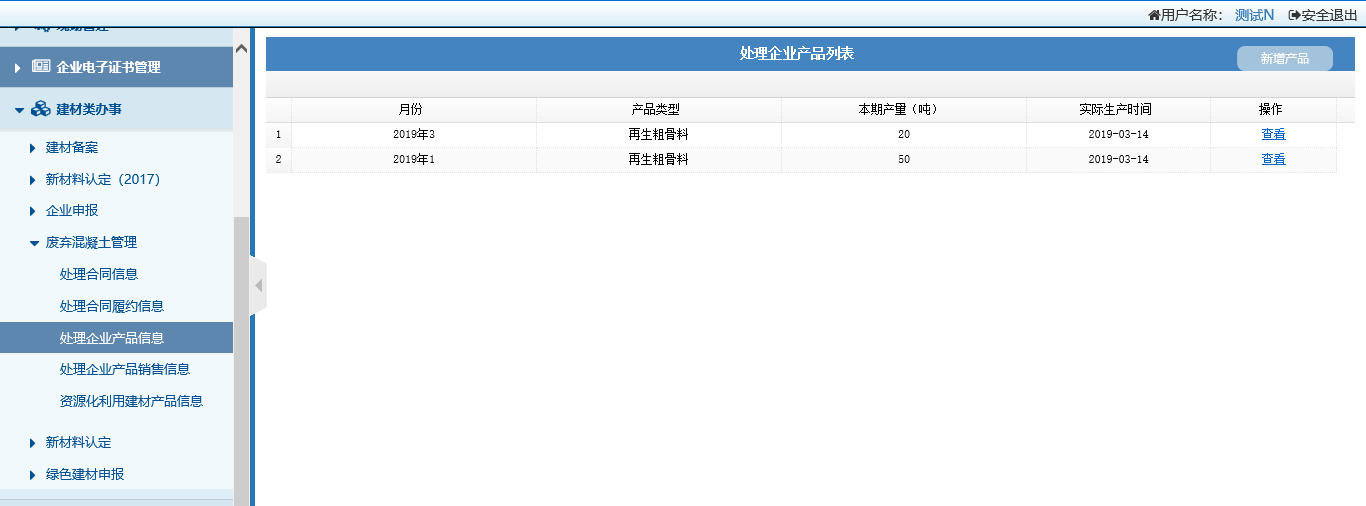 2.查看产品清单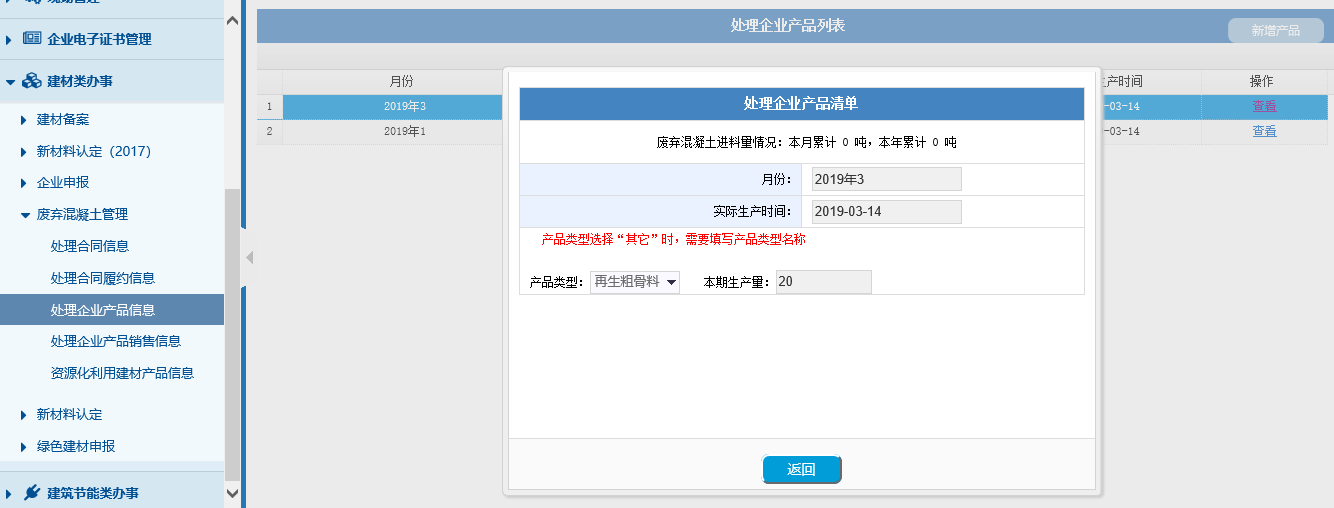 3.新增产品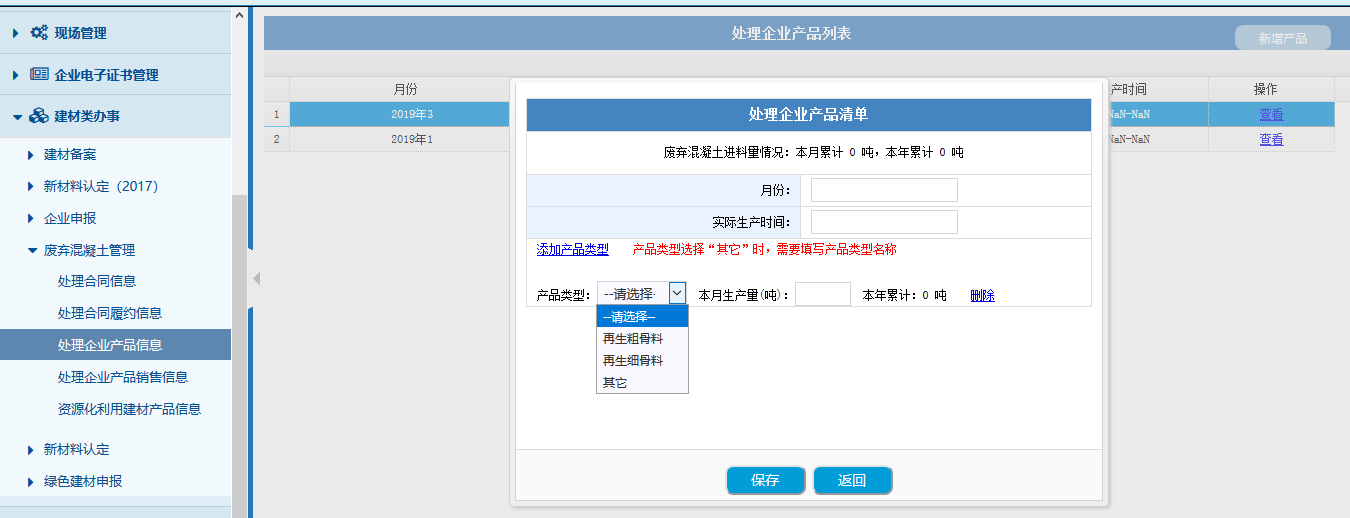 处理企业产品销售信息1. 处理企业产品销售信息列表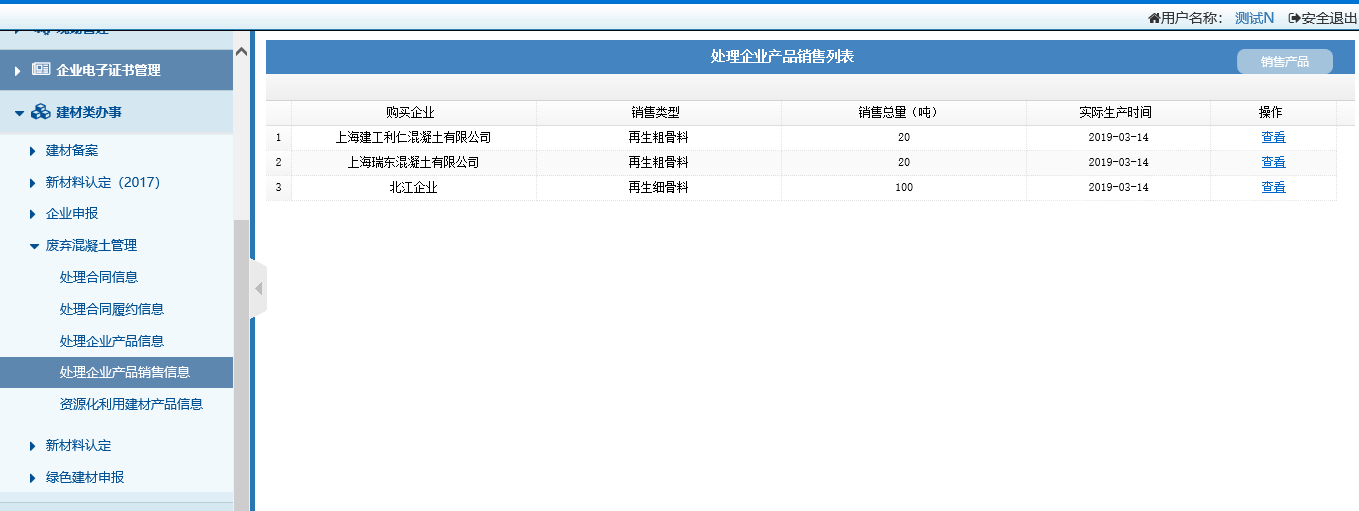 2. 查看产品销售清单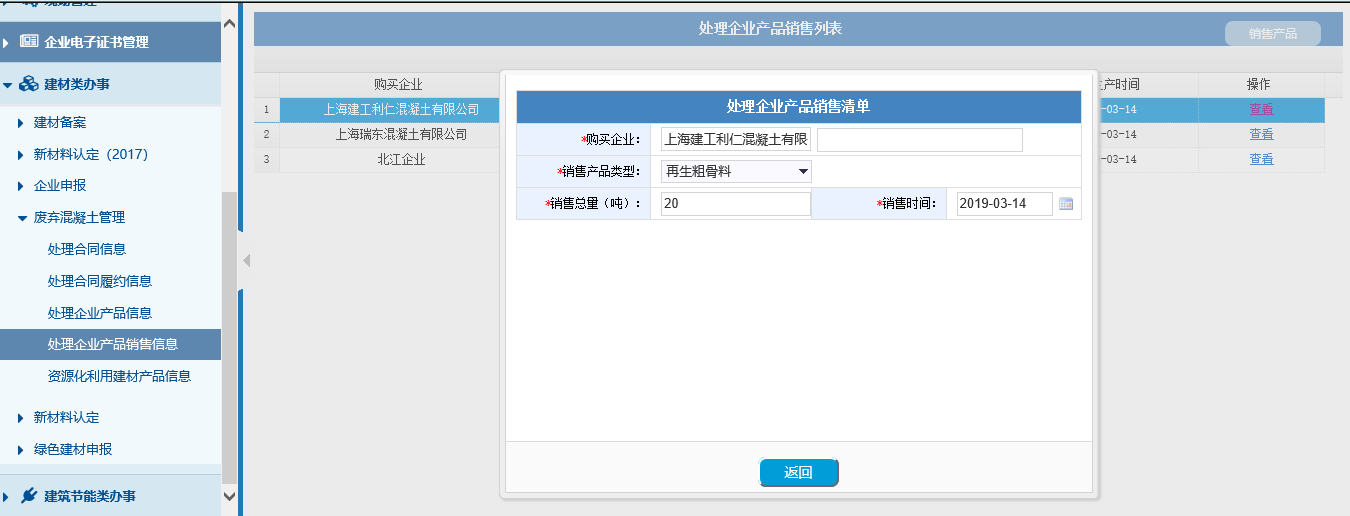 3. 新增产品销售信息点击新增产品，填写购买企业、销售产品类型、销售总量和销售时间等信息后，保存提交。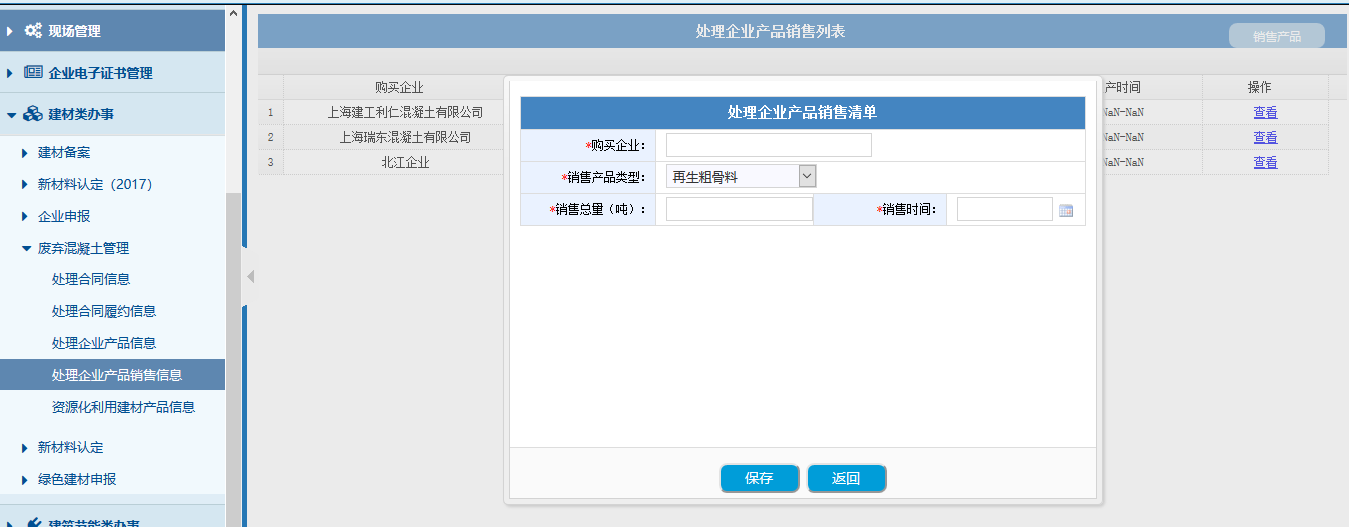 资源化利用建材产品信息1. 资源化利用建材产品信息列表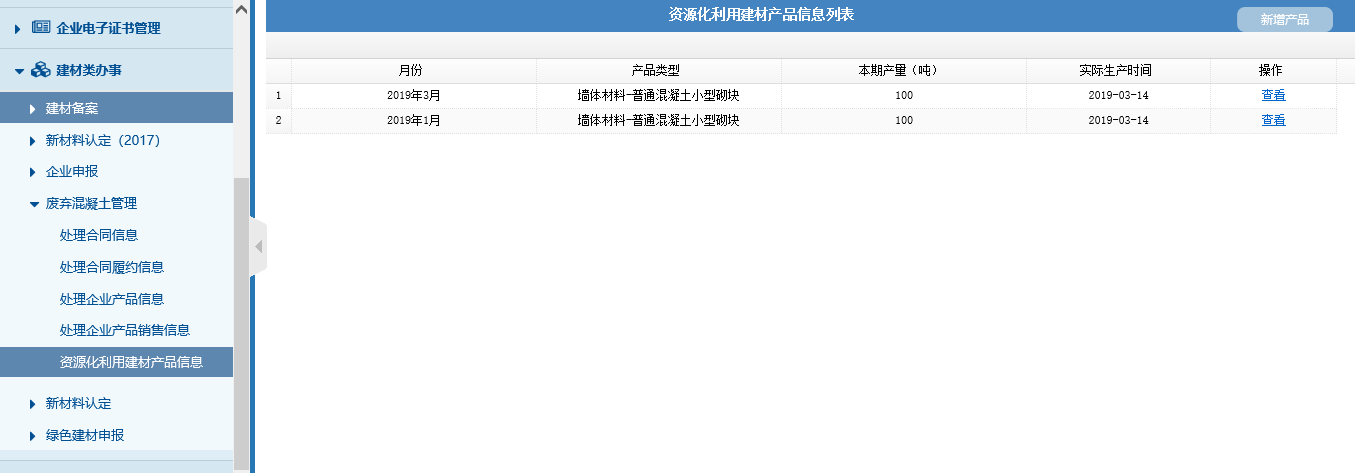 2. 查看产品信息清单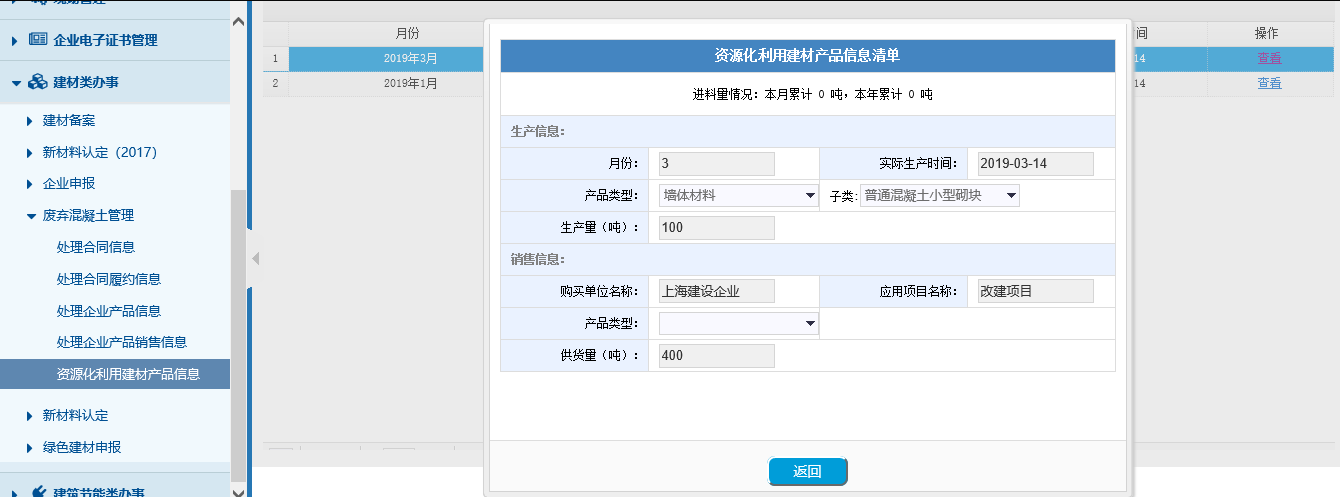 3. 新增资源化利用建材产品信息点击新增产品，填写资源化利用建材产品信息，生产信息和销售信息后，可以保存提交。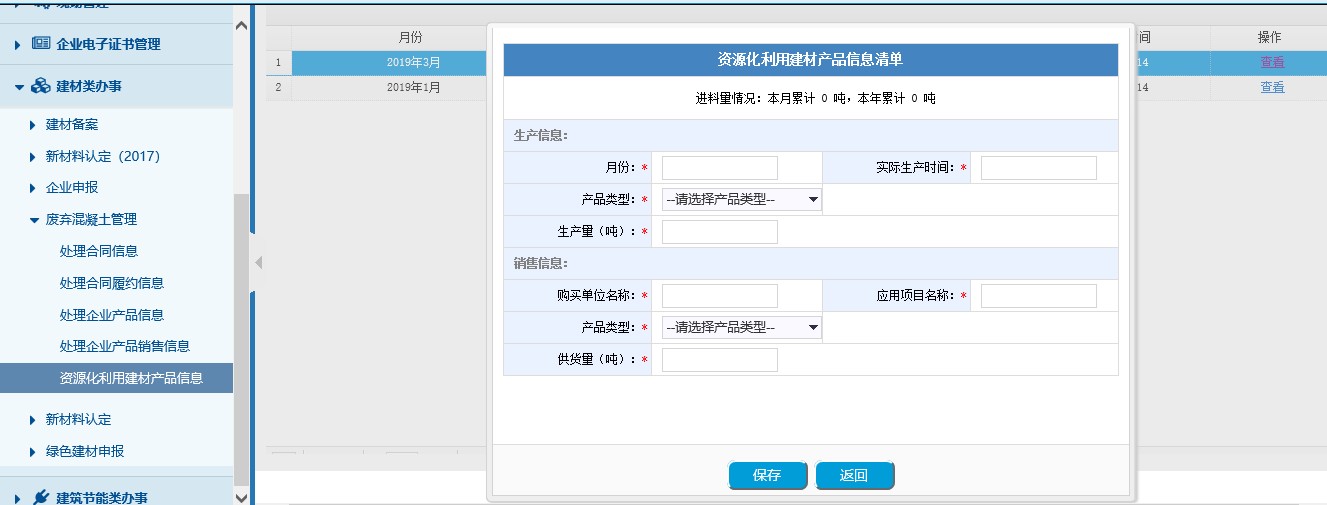 